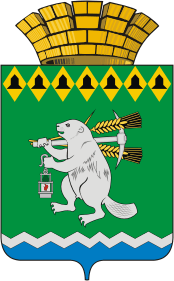 Дума Артемовского городского округаVII созыв7  заседание       РЕШЕНИЕОт 23 декабря 2021 года                                                                      			           №_____О повестке   7  заседания Думы Артемовского городского округаВ соответствии со статьей 11 Регламента Думы Артемовского городского округа, принятого решением Думы от 13 октября 2016 года   № 11,Дума Артемовского городского округа РЕШИЛА:Утвердить повестку  7  заседания Думы Артемовского городского округа:	О ходе выполнения решения Думы Артемовского городского округа от 27.05.2021 № 821 «О признании депутатского обращения Котловой Е.И., депутата Думы Артемовского городского округа по одномандатному избирательному округу № 1, к главе Артемовского городского округа по вопросу благоустройства территории магазина «Магнит» по ул. Свободы в г. Артёмовском, депутатским запросом». Докладывают Владимир Степанович Арсенов, председатель Думы Артемовского городского округа; Александр Иванович Миронов, заместитель главы Администрации Артемовского городского округа.О ходе выполнения решения Думы Артемовского городского округа от 25.02.2021 № 780 «О признании депутатского обращения Котловой Е.И., депутата Думы Артемовского городского округа по одномандатному избирательному округу № 1, к главе Артемовского городского округа по вопросу содержания территории между домами № 3, 3а, 4, 5 по ул. Октябрьской г. Артёмовского депутатским запросом». Докладывают Владимир Степанович Арсенов, председатель Думы Артемовского городского округа; Александр Иванович Миронов, заместитель главы Администрации Артемовского городского округа.О ходе выполнения решения Думы Артемовского городского округа от 25.02.2021 № 779 «О признании депутатского обращения Котловой Е.И., депутата Думы Артемовского городского округа по одномандатному избирательному округу № 1, к главе Артемовского городского округа по вопросу бесперебойного водоотведения от жилого дома № 48 по улице Свободы   г. Артёмовского депутатским запросом». Докладывают Владимир Степанович Арсенов, председатель Думы Артемовского городского округа; Александр Иванович Миронов, заместитель главы Администрации Артемовского городского округа.О реализации мероприятий по молодежной политике в Артемовском городском округе за 2021 год. Докладывает Ирина Леонидовна Автайкина, заведующий отделом по работе с детьми и молодежью Администрации Артемовского городского округа.Информация о деятельности Общественной палаты Артемовского городского округа. Докладывает Раиса Александровна Калугина, председатель Общественной палаты Артемовского городского округа.О формировании Общественной палаты Артемовского городского округа 6 созыва. Докладывает Владимир Степанович Арсенов, председатель Думы Артемовского городского округа.О признании депутатского обращения Ергашева В.Н., депутата по одномандатному округу № 17 к главе Артемовского городского округа К.М.Трофимов по вопросу строительства объездной дороги в поселке Красногвардейском депутатским запросом. Докладывает Владимир Степанович Арсенов, председатель Думы Артемовского городского округа.О признании депутатского обращения Ергашева В.Н., депутата по одномандатному округу № 17 к главе Артемовского городского округа К.М.Трофимов по вопросу строительства очистных сооружений в поселке Красногвардейском депутатским запросом. Докладывает Владимир Степанович Арсенов, председатель Думы Артемовского городского округа.О внесении изменений в Положение об Управлении образования Артемовского городского округа. Докладывает Наталья Валентиновна Багдасарян, начальник Управления образования Артемовского городского округа.О внесении изменений в Положение о порядке приватизации муниципального имущества Артемовского городского округа. Докладывает Дарина Сергеевна Воронина, начальник Управления муниципальным имуществом Администрации Артемовского городского округа.О направлении депутата Думы Артемовского городского округа в комиссию Администрации Артемовского городского округа. Докладывает Владимир Степанович Арсенов, председатель Думы Артемовского городского округаО делегировании председателя Думы Артемовского городского округа в состав Совета представительных органов муниципальных образований Свердловской области. Докладывает Владимир Степанович Арсенов, председатель Думы Артемовского городского округаИнформация Счетной палаты Артемовского городского округа о ходе выполнения бюджета Артемовского городского округа за девять месяцев 2021 года. Докладывает Елена Александровна Курьина, председатель Счетной палаты Артемовского округа.О регистрации депутатского объединения в Думе Артемовского городского округа «Фракция «ЕДИНАЯ РОССИЯ». Докладывает Владимир Степанович Арсенов, председатель Думы Артемовского городского округаИнформация Счетной палаты Артемовского городского округа о результатах контрольного мероприятия «Проверка эффективности использования муниципального имущества, закрепленного на праве хозяйственного ведения за муниципальным унитарным предприятием Артемовского городского округа «Прогресс» при осуществлении финансово-хозяйственной деятельности в 2019 году и текущем периоде 2020 года (более ранний период при необходимости) с проведением аудита в сфере закупок».  Докладывает Елена Александровна Курьина, председатель Счетной палаты Артемовского городского округа.О назначении помощника депутата Думы Артемовского городского округа Абдрахмановой А.Р., Докладывает Владимир Степанович Арсенов, председатель Думы Артемовского городского округаПредседатель ДумыАртемовского городского округа 		                                 В.С.Арсенов